IntroductionAs technology advances, video services, which will connect billions of users and tens of billions of devices, will become one of the most important basic services on the telecommunication network. It is expected that 85% of the data traffic will come from video by 2020. As they are more closely converged with people’s daily lives, video services will become an important means to global wellbeing, development, innovation, growth and productivity improvement. The video-oriented ICT applications will have a profound impact on social and economic development. All countries will benefit from the promotion of such applications and it will also help to bridge the digital divide. However, there is a lack of effective principles and methodologies concerning how to better support video services and applications via the telecommunication networks and how to improve the ICT application level of a country by promoting video applications. To study and summarize the impact of video applications on the telecommunication networks and services, key issues to be noted for the promotion of video services in ICT applications, and how to address these key issues is in line with the trend of ICT applications and technologies and will contribute to the Connect 2020 Agenda and the 2030 Agenda for Sustainable Development.It is necessary to deploy the high-speed, high-quality and highly-connected ICT infrastructure in the world under the coordination of ITU so as to carry the traffic-intensive and high-bandwidth communication services in the future.Currently, the neighbouring countries worldwide have all basically built their cross-border terrestrial fiber cables, but only to meet the bilateral demands for communication between themselves. This is mainly due to the absence of international convention on terrestrial cables transit and relevant settlement agreements. Recently, ITU-T Study Group 3 has set up a Question to work on charging standards and rules for trans-multi-country terrestrial cable transit.To promote establishment of international terrestrial cable transit convention and support development of trans-multi-country terrestrial cable networks can fully vitalize the resources of national backbone network extensively distributed worldwide, form smooth international terrestrial information channels across the continents where a large number of countries reside, like Asia, Europe, Africa and South America, substantially improve countries’ capability of accessing international Internet, in particular those land-locked and least developed countries, cut broadband access costs and comprehensively optimize and upgrade the global communications network facilities so as to make substantial contribution to Connect 2020 Agenda and the 2030 Agenda for Sustainable Development.At present, ITU-D is advancing the indicators-related work through the participation of the Expert Group on Indicators in the meetings. To keep abreast of the times, and carry out the indicators-related work in a more systematic, effective and normative manner, it is necessary to upgrade the Expert Group on Indicators into a Study Group on Indicators.ProposalIt is proposed to make appropriate adjustments to the study topics of ITU-D SG1. SG 1 should 1) conduct related study on the opportunities and challenges for video services in ICT applications and; 2) conduct related study on the construction and operation of trans-multi-country optical fiber terrestrial cables and share successful experiences around the world.  3) Set a new Study Group on Indicators.The suggestions as following: Resolution 2 (Rev., )Establishment of study groupsThe World Telecommunication Development Conference (, ),consideringa)	that the mandate for each study group needs to be clearly defined, in order to avoid duplication between study groups and other groups of the ITU Telecommunication Development Sector (ITU-D) established pursuant to No. 209A of the ITU Convention and to ensure the coherence of the overall work programme of the Sector as provided for in Article 16 of the Convention;b)	that, for carrying out the studies entrusted to ITU-D, it is appropriate to set up study groups, as provided for in Article 17 of the Convention, to deal with specific task-oriented telecommunication questions of priority to developing countries, taking into consideration the ITU strategic plan and goals for, and prepare relevant outputs in the form of reports, guidelines and/or Recommendations for the development of telecommunications/information and communication technologies (ICTs);c)	the need as far as possible to avoid duplication between studies undertaken by ITU-D and those carried out by the other two Sectors of the Union;d)	the successful results of the studies under the Questions adopted by the World Telecommunication Development Conference () and assigned to the  study groups,resolves1	to create within the Sector  study groups, with a clear responsibility and mandates as set out in Annex 1 to this resolution;2	that each study group and their relevant groups will study the Questions adopted by this conference and assigned to it as shown in Annex 2 to this resolution, and those adopted between two world telecommunication development conferences in accordance with the provisions of Resolution 1 (Rev. ) of this conference;3	that the study group Questions and BDT programmes should be directly linked in order to enhance awareness and use of the BDT programmes and the study group output documents, so that the study groups and the BDT programmes benefit from each other's activities, resources and expertise;4	that the study groups should make use of the relevant outputs of the other two Sectors and the General Secretariat;5	that the study groups may also consider other ITU materials relevant to their mandates, as appropriate;6	that each Question will consider all aspects related to the topic, objectives and expected output in line with the related programme;7	that the study groups will be managed by the chairmen and vice-chairmen as shown in Annex 3 to this resolution.Annex 1 to Resolution 2 (Rev.)Scope of ITU-D study groups1	Study Group 1Enabling environment for the development of telecommunications/ICTs –	National telecommunication/ICT policy, regulatory, technical and strategy development which best enables countries to benefit from the impetus of telecommunications/ICTs, including broadband, cloud computing and consumer protection, as an engine for sustainable growth –	Economic policies and methods of determining costs of services related to national and telecommunications/ICTs–	Access to telecommunications/ICTs for rural and remote areas–	Access to telecommunication/ICT services by persons with disabilities and specific needs–	The needs of developing countries in spectrum management, including the ongoing transition from analogue to digital terrestrial television broadcasting and the use of the digital dividend, in addition to any future digital switchover.2	Study Group 2ICT applications, cybersecurity, emergency telecommunications and climate-change adaptation –	Services and applications supported by telecommunications/ICTs –	Building confidence and security in the use of ICTs –	The use of telecommunications/ICTs in mitigating the impact of climate change on developing countries, and for natural disaster preparedness, mitigation and relief, as well as conformance and interoperability testing–	Human exposure to electromagnetic fields and safe disposal of electronic waste–	The implementation of telecommunications/ICTs, taking into account the results of the studies carried out by ITU-T and ITU-R, and the priorities of developing countries. Annex 2 to Resolution 2 (Rev. Dubai, 2014)Questions assigned by the World Telecommunication 
Development Conference to ITU-D study groups Study Group 1–	Question 1/1: Policy, regulatory and technical aspects of the migration from existing networks to broadband networks in developing countries, including next-generation networks, m-services, OTT services and the implementation of IPv6	Question 2/1:–	Question 3/1: Access to cloud computing: Challenges and opportunities for developing countries–	Question 4/1: Economic policies and methods of determining the costs of services related to national telecommunication/ICT networks, including next-generation networks–	Question 5/1: Telecommunications/ICTs for rural and remote areas –	Question 6/1: Consumer information, protection and rights: Laws, regulation, economic bases, consumer networks –	Question 7/1: Access to telecommunication/ICT services by persons with disabilities and with specific needs 	Question 8/1: Resolution 9: Participation of countries, particularly developing countries, in spectrum managementStudy Group 2Questions related to ICT applications and cybersecurity–	Question 1/2: Creating the smart society: Social and economic development through ICT applications–	Question 2/2: Information and telecommunications/ICTs for e-health –	Question 3/2: Securing information and communication networks: Best practices for developing a culture of cybersecurity –	Question 4/2: Assistance to developing countries for implementing conformance and interoperability programmes Questions related to climate change, environment and emergency telecommunications–	Question 5/2: Utilization of telecommunications/ICTs for disaster preparedness, mitigation and response –	Question 6/2: ICT and climate change –	Question 7/2: Strategies and policies concerning human exposure to electromagnetic fields–	Question 8/2: Strategies and policies for the proper disposal or reuse of telecommunication/ICT waste material–	Question 9/2: Identification of study topics in the ITU-T and ITU-R study groups which are of particular interest to developing countries NOTE – The full definition of the Questions can be found in section 5 of the Dubai Action Plan.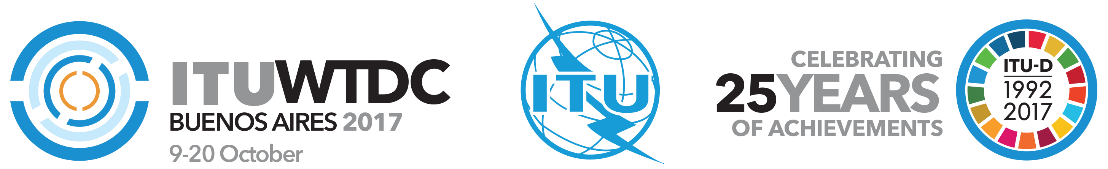 Telecommunication Development
Advisory Group (TDAG)22nd Meeting, Geneva, 9-12 May 2017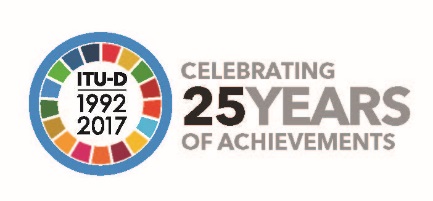 Document TDAG17-22/53-E26 March 2017Original: ChineseChina (People’s Republic of)China (People’s Republic of)China (People’s Republic of)Proposed Modifications to Resolution 2Proposed Modifications to Resolution 2Proposed Modifications to Resolution 2Summary:As technology advances, video services, which will connect billions of users and tens of billions of devices, will become one of the most important basic services on the telecommunication network. It is expected that 85% of the data traffic will come from video by 2020. As they are more closely converged with people’s daily lives, video services will become an important means to global wellbeing, development, innovation, growth and productivity improvement. The video-oriented ICT applications will have a profound impact on social and economic development. All countries will benefit from the promotion of such applications and it will also help to bridge the digital divide. However, there is a lack of effective principles and methodologies concerning how to better support video services and applications via the telecommunication networks and how to improve the ICT application level of a country by promoting video applications. To study and summarize the impact of video applications on the telecommunication networks and services, key issues to be noted for the promotion of video services in ICT applications, and how to address these key issues is in line with the trend of ICT applications and technologies and will contribute to the Connect 2020 Agenda and the 2030 Agenda for Sustainable Development.Action required:TDAG is invited to consider this document and take the required action.References:N/ASummary:As technology advances, video services, which will connect billions of users and tens of billions of devices, will become one of the most important basic services on the telecommunication network. It is expected that 85% of the data traffic will come from video by 2020. As they are more closely converged with people’s daily lives, video services will become an important means to global wellbeing, development, innovation, growth and productivity improvement. The video-oriented ICT applications will have a profound impact on social and economic development. All countries will benefit from the promotion of such applications and it will also help to bridge the digital divide. However, there is a lack of effective principles and methodologies concerning how to better support video services and applications via the telecommunication networks and how to improve the ICT application level of a country by promoting video applications. To study and summarize the impact of video applications on the telecommunication networks and services, key issues to be noted for the promotion of video services in ICT applications, and how to address these key issues is in line with the trend of ICT applications and technologies and will contribute to the Connect 2020 Agenda and the 2030 Agenda for Sustainable Development.Action required:TDAG is invited to consider this document and take the required action.References:N/ASummary:As technology advances, video services, which will connect billions of users and tens of billions of devices, will become one of the most important basic services on the telecommunication network. It is expected that 85% of the data traffic will come from video by 2020. As they are more closely converged with people’s daily lives, video services will become an important means to global wellbeing, development, innovation, growth and productivity improvement. The video-oriented ICT applications will have a profound impact on social and economic development. All countries will benefit from the promotion of such applications and it will also help to bridge the digital divide. However, there is a lack of effective principles and methodologies concerning how to better support video services and applications via the telecommunication networks and how to improve the ICT application level of a country by promoting video applications. To study and summarize the impact of video applications on the telecommunication networks and services, key issues to be noted for the promotion of video services in ICT applications, and how to address these key issues is in line with the trend of ICT applications and technologies and will contribute to the Connect 2020 Agenda and the 2030 Agenda for Sustainable Development.Action required:TDAG is invited to consider this document and take the required action.References:N/A